RETIRED TEACHERS’ OF ONTARIO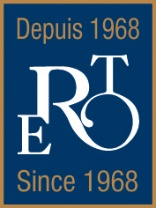            LES ENSEIGNANTES ET ENSEIGNANTS RETRAITÉS DE L’ONTARIO         MEMBER INFORMATIONMembership as of October 30, 2019  77 548 Member’s Address 18 Spadina Road, Toronto, ON M5R 2S7Member’s Website www.rto-ero.org President:  Name: Martha Foster Address: Box 343, Dutton, ON N0L 1J0Telephone: (416) 427 3498Email: marthafos@gmail.com Director ACER-CART:Name: Martha Foster Address: Box 343, Dutton, ON N0L 1J0Telephone: (416) 427 3498Email: marthafos@gmail.com Observer ACER-CART: Name: Rich ProphetAddress: 3875 Queen ST. E, Sault Ste. Marie, ON, P6A 6X2Telephone: 705 943 6134Email: : richpro@shaw.ca  Executive Director: Name: Jim Grieve Address: 18 Spadina Road North, Toronto ON  M5R 2S7Telephone: 1-800-361-9888	Email: jgrieve@rto-ero.org Newsletter Editor:Name: Danielle Norris	Address: 18 Spadina Road North, Toronto ON  M5R 2S7Telephone: 1-800-361-9888							Email   dnorris@rto-ero.orgWebmaster:Name: Charles TaboneAddress:  18 Spadina Road North, Toronto ON  M5R 2S7Telephone:  1-800-361-9888Email:  ctabone@rto-ero.orgSignificant Dates:Annual General Meeting Date: May 27-29, 2019Board of Directors meetings: Dates: Monthly except JulyNewsletter Name of your Publication: Renaissance Dates of publication: Quarterly – January, April, July, OctoberElectronic link www.rto.ero.org    